Осторожно, тонкий лед!Зима на пороге. Водоёмы покрылись льдом, вода потемнела. Однако лёд до наступления устойчивых морозов непрочен. В связи с этим, каждый год многие люди, особенно дети, пренебрегают мерами предосторожности и выходят на неокрепший и непроверенный лёд, в том числе без страховочных средств, тем самым, подвергая свою жизнь смертельной опасности.Это нужно знать. Безопасным для человека считается лед толщиною не менее  в  пресной воде. В устьях рек и притоках прочность льда ослаблена. Лед непрочен в местах быстрого течения, бьющих ключей и стоковых вод, а также в районах произрастания водной растительности, вблизи деревьев, кустов и камыша. Если температура воздуха выше 0 градусов держится более трех дней, то прочность льда снижается на 25 %. Прочность льда можно определить визуально: лед голубого цвета – прочный, белого –прочность его в 2 раза меньше, серый, матово-белый или с желтоватым оттенком лед ненадежен.Если случилась беда.Что делать, если вы провалились в холодную воду: Не паникуйте, не делайте резких движений, стабилизируйте дыхание. Раскиньте руки в стороны и постарайтесь зацепиться за кромку льда, придав телу горизонтальное положение по направлению течения.  Попытайтесь осторожно налечь грудью на край льда и забросить одну, а потом и другую ноги на лед.  Если лед выдержал, перекатываясь, медленно ползите к берегу.  Ползите в ту сторону – откуда пришли, ведь лед здесь уже проверен на  прочность.Если нужна Ваша помощь:  Вооружитесь любой длинной палкой, доскою, шестом или веревкою. Можно связать воедино шарфы, ремни или одежду. Следует ползком, широко расставляя при этом руки и ноги и толкая перед собою спасательные средства, осторожно двигаться по направлению к полынье. Остановитесь от находящегося в воде человека в нескольких метрах, бросьте ему веревку, край одежды, подайте палку или шест.  Осторожно вытащите пострадавшего на лед, и вместе ползком выбирайтесь из опасной зоны.  Ползите в ту сторону – откуда пришли. Доставьте пострадавшего в теплое место. Окажите ему помощь: снимите с него мокрую одежду, энергично разотрите тело (до покраснения кожи), смоченной в спирте или водке суконкой или руками, напоите пострадавшего горячим чаем. Ни в коем случае не давайте пострадавшему алкоголь – в подобных случаях это может привести к летальному исходу.МЧС России по Владимирской областиПрочти сам, передай соседу, расскажи знакомым!Меры безопасности при ледоставе и на льдуНадоели  слякоть  и  грязь. Поскорее  бы  крепкие  морозы. Как  всегда  кто-то  что-то  не  успел  сделать, доделать. Но,  увы,  природа  берёт  своё. Для  детей – это  новые  игры, развлечения, а для  взрослых – другие  заботы  на  работе, по  дому, хозяйствуЛедостав. Это  время, когда  пруды, реки, озера  покрываются  льдом. Льдом, таким  притягательным  для   детей  и  взрослых.  Можно  сократить  путь, поиграть  на  льду  и,  конечно,  успешно  порыбачить.  Но  кроме  радости, новизны  ощущений  период  ледостава  несёт  с  собой  и  опасность - опасность  увеличить  собой  число  утонувших в  водоёмах  Владимирской области. А  число  это  составляет  ежегодно  не  менее  ста  человек, среди  которых  много  детей.Что  же  нужно  хорошо  знать  и  помнить, чтобы  не  увеличить  этот  скорбный  список?Во-первых, лучше  всего  не  испытывать  судьбу  и  не  выходить  на  лёд  пока  его  толщина  не  достигнет   12  сантиметров, тем  более  одному. Нетерпеливым  же  и  любителям  острых  ощущений  следует  знать,  что  при  морозной  погоде  вес  человека  выдерживает  чистый  лёд  толщиной  5-7  сантиметров. При  оттепели, нечистый (с  вмёрзшей  травой,  тростником)  лёд  такой  толщины,  обязательно  проломится.Во-вторых,  выходить  на  лёд  и  идти  по  нему   безопаснее  всего  там,  где  уже  прошли  люди  (по  следам,  тропинкам). Если  же  приходится  выходить  на  лёд  первым,  необходимо  осмотреться: не  просел  ли  лёд, нет  ли  вмёрзшей  растительности,  далеко  ли  полыньи. Хорошо  иметь   с  собой  крепкую  и  длинную  палку. Передвигаться  по   неокрепшему   и  нехоженому  льду  следует,  не  отрывая  ног  ото  льда,  и  на  расстоянии  не  менее  5-6  метров  друг   от  друга.В-третьих,  следует опасаться мест, где лед покрыт снегом. Снег, покрывая лед, действует, как одеяло. Поэтому под снегом лед нарастает значительно медленнее. Иногда бывает так, что по всему водоему толщина открытого льда , а под снегом всего . Нередко по берегам водоемов расположены промышленные  предприятия. Некоторые из них спускают в реки, озера и пруды отработанные теплые воды, которые на большом расстоянии во всех направлениях подмывают лед. Поэтому лед  вблизи  таких  предприятий  всю зиму остается тонким и непригодным как для катания на коньках, так и для пешего движения.В случае пролома льда под ногами надо широко расставить руки, удерживаясь ими на поверхности льда. Если имеется возможность, то надо ложиться грудью на кромку льда с выброшенными вперед руками или на спину, откинув руки назад, по возможности упираясь в противоположную кромку льда. Затем, двигаясь лежа, самостоятельно надо выбраться из опасного места, одновременно зовя на помощь.Весьма опасным для катания являются промоины, проталины и полыньи. Они образуются там, где есть быстрое течение, где впадают ручейки в реки, где выступает родниковая вода.Несколько других полезных советов. При передвижении по  необследованному льду на лыжах нужно отстегнуть замки, лямки крепления лыж. Петли лыжных палок снять с кистей рук, если есть рюкзак, снять одну лямку с плеча, чтобы в любой момент от них можно  было  избавиться. Часто  рыболовы занимаются рыбной ловлей круглый год. Зимой для подледного лова они вырубают на льду лунки, которые нередко достигают одного метра в окружности. Как правило, рыболовы эти места не ограждают. За ночь отверстие во льду затягивает тонким льдом, запорашивает снегом и его сразу трудно заметить. Поэтому, прежде чем кататься на льду, необходимо внимательно осмотреть его. Обозревая поверхность водоема, можно легко обнаружить, например, чистое место, не запорошенное снегом, - значит, здесь была полынья или промоина, не успевшая покрыться прочным льдом.Можно увидеть на   ровном снеговом покрове темное пятно, — значит,  здесь под снегом  может оказаться молодой, неокрепший лед. Можно увидеть и вешки, обозначающие трассу на льду, и таким образом уберечь себя от проваливания   под  лед. Рыбакам  не  следует  сверлить,  рубить  много  лунок  на  одном  участке. Очень  надёжно  и  уместно  иметь  с  собой  простейшее  спасательное   средство:  тонкий, крепкий  шнур  длиной  около   10  метров. С  одного  конца – петля, с  другого – груз  весом   150 –  (безопаснее   всего – мешочек с  набитым  внутрь  песком). Аккуратно  накрученный  на  груз  шнур  лежит  в  кармане. Если  под  Вами  проломился  лёд, петля  затягивается  на  туловище  или  руке, а  груз  бросается  подальше  от  себя  в  сторону  спасающего. Очень опасно скатываться в незнакомом месте с обрывистых берегов на лыжах, санках или коньках. Даже заметив впереди себя прорубь, лунку или пролом во льду,  трудно будет затормозить или отвернуть в сторону. Поэтому для катания на коньках выбирайте только места, обследованные взрослыми, с прочным ледяным покровом.Ребята, старшие школьники! При несчастном случае с вашим товарищем на льду немедленно приходите ему на помощь. Оказывая помощь пострадавшему, придерживайтесь следующих правил: к месту пролома во льду не подходите стоя, а приближайтесь лежа, ползком на животе, с расставленными в сторону руками и ногами, иначе рискуете сами провалиться под лед.Кроме специально предназначенных средств для оказания помощи людям, терпящим бедствие в зимних условиях, могут применяться любые подходящие для этого подручные средства, такие, как скамейки, веревки, обрубки бревен, жерди, одежда, ремень, шесты и т.п. Их надо бросать или толкать до места пролома, привязывая конец. Если на оказание помощи прибыло несколько человек, то можно применять следующий способ: лежа на животе, они образуют цепь, распределяя свою тяжесть на возможно большую поверхность льда, причем каждый держит лежащего перед собой за ноги.Первый из цепочки бросает человеку, провалившемуся какой-либо предмет, удерживая его за конец. Провалившегося нужно тянуть вместе с доской или другим поданным предметом, на котором он лежит или за который держится. Главное при этом виде спасания – умение приблизиться к утопающему по слабому или потрескавшемуся льду, помочь ему выбраться на лед и дойти по нему до берега.Если у вас под рукой окажется доска, палка толкайте их перед собой и подавайте пострадавшему за 3- от провала.  Даже шарф, снятое пальто в  таких случаях может спасти жизнь и тонущему, и спасателю.Как только терпящий бедствие ухватится за поданный ему предмет, тяните его ползком на берег или на крепкий лед.По неосторожности с каждым может случиться несчастье: можно не заметить проруби, лунки или попасть на тонкий лед. Попав в беду,  следует   немедленно звать на помощь. Первый, кто услышит ваш зов, поспешит оказать вам ее. Пока же помощь придет, старайтесь сохранить спокойствие, не барахтайтесь в воде, а попытайтесь опереться грудью на кромку льда с выброшенными вперед руками и самостоятельно выбраться  на лед. Взобравшись на лед, двигайтесь лежа, пока не выберетесь из опасного места.Если твой товарищ попал в беду, а ты один не в силах помочь, - зови, кричи, делай  всё  возможное, чтобы  привлечь   внимание   других  людей  для  оказания   помощи на льду.После  того, как  пострадавшему  оказана  помощь,  и  он  находится  уже  на  берегу,  следует  незамедлительно доставить  его в  тёплое  помещение,  переодеть  в сухую одежду, напоить  горячим  чаем и  обязательно  обратиться  к  врачу.При чрезвычайных ситуациях звонить - 01;МЧС России по Владимирской области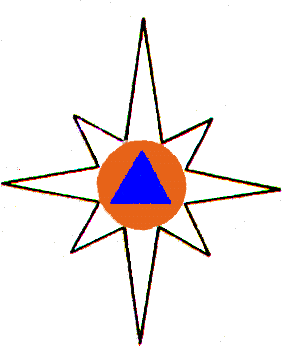 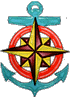 Прочти сам, передай соседу, расскажи знакомым!Первая доврачебная помощь пострадавшим на водеЖелательно, чтобы  каждый человек умел оказывать первую доврачебную помощь пострадавшим до прибытия врачей или доставления их в медицинское учреждение.Помощь пострадавшему, извлеченному из воды, делится на:а) помощь при нарушении дыхания и кровообращения;б) оживление.Если потерпевший находится в сознании, необходимо снять с него мокрую одежду, обтереть тело, укутать и дать какой-либо подкрепляющий напиток (чай, кофе, пр.), а также настойку валерианы с ландышем.Если потерпевший находится в бессознательном состоянии, но пульс и дыхание сохранены, то его следует уложить на спину с опущенной головой и приподнятыми ногами, расстегнуть (снять) стесняющую одежду, дать понюхать нашатырный спирт. Одновременно принять меры по согреванию, растирая тело по направлению к сердцу и делая массаж верхних и нижний конечностей. При появлении (нарастании) синюшности    (кожа   приобретает  синий  цвет)   пострадавшему  необходимо обеспечить вдыхание  кислорода.Если потерпевший находится без признаков жизни, то мероприятия по его оживлению проводятся в следующем порядке:а) подготовка к проведению искусственного дыхания (освобождение ротовой полости, носоглотки и верхних дыхательных путей от инородных тел, воды, слизи);б) искусственное дыхание; в) поддержание или восстановление кровообращения.Все действия по подготовке к искусственному дыханию не должны занимать более 15-20 сек. При этом необходима максимальная осторожность, так как при грубом обращении может исчезнуть резко ослабленная сердечная деятельность.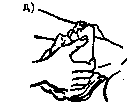 Если у пострадавшего судорожно сжаты челюсти, их следует разжать с помощью специального  приема: четыре пальца обеих рук помещают под углы нижней челюсти и, упираясь большими пальцами в подбородок, резко нажимают на него, открывая рот. Сделать это можно также расширителем (чайной ложкой или отверткой), заводя их за коренные зубы. Для исключения повторного сжатия челюстей необходимо вставить между зубами предмет (кусок резины, деревянные кубики, завязанный в узел носовой платок, скатку бинта и т.п.). Съемные зубные протезы необходимо снять.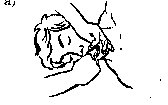 Затем при помощи пальца, обернутого чистой марлей или платком, очищаются полости рта, носоглотки и носа от попавших туда инородных тел (песка, травы, ила и т.п.). При этом голову пострадавшего следует повернуть на бок и вытянуть наружу запавший язык. Очищение полости рта и верхних дыхательных путей можно делать (в целях экономии времени) одновременно с удалением воды из дыхательных путей и желудка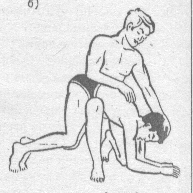 Для удаления воды нужно положить пострадавшего нижней частью грудной клетки на бедро (оказывающий помощь становится на одно колено) и несколько раз нажать на грудную клетку. Голова пострадавшего должна находиться ниже грудной клетки.Все указанные выше действия должны быть произведены не более, чем за   минуту.После удаления основной массы воды и очищения полости рта, следует немедленно приступить к искусственному дыханию, которое способствует газообмену в легких и насыщению крови кислородом.Если у пострадавшего мертвенно-бледное лицо, а в полости рта и около ноздрей нет ни воды, ни пены, то удалять воду и очищать полость рта не нужно.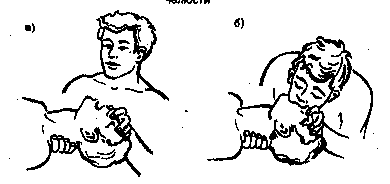 В практике оказания первой помощи при утоплении наиболее эффективными и простыми являются способы искусственного дыхания «изо рта в рот» и «изо рта в нос».Одновременно с искусственным дыханием производится непрямой массаж сердца. При этом пострадавший должен обязательно лежать на твердой поверхности на спине.Непрямой массаж сердца следует начинать после четырех-пяти вдуваний воздуха. Массаж проводится строго в режиме 50-60 надавливаний на грудину в минуту. Соотношение «сердечных толчков» (надавливаний) к числу «вдохов» (вдуваний воздуха) должно относиться как 4:1 или 6:1. Во время вдоха пострадавшего надавливание на грудину не производится. В период выдоха следует 4-6 раз нажать на грудину, делая паузу во время последующего вдоха.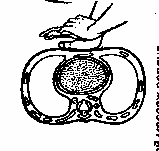 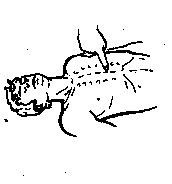 При оказании помощи двумя лицами, один проводит искусственное дыхание, а другой - непрямой массаж сердца.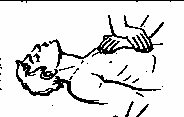 Если помощь оказывается одним человеком, то после 5-6 надавливаний на область нижней трети грудины производится один глубокий выдох в рот или нос пострадавшему, затем возобновляется непрямой массаж сердца.Техника проведения искусственного дыхания и непрямого массажа сердца изучается на практических занятиях.Массаж сердца и искусственное дыхание проводится до тех пор, пока пострадавший не станет самостоятельно дышать и не придет в сознание. Предел реанимации, т.е. момент, после которого дальнейшее оживление бесполезно, может определить только врач, поэтому мероприятия по оживлению следует проводить как можно дольше, насколько хватит сил.После оказания первой помощи (пострадавший начал дышать и приходить в сознание) необходимо снять мокрую одежду и согреть его. Для этого применяются горячий песок, грелки, бутылки с теплой водой и т.п. В первую очередь согревается затылок, шея, ноги, область печени и поясницы. Одновременно с согреванием производится растирание тела шерстяным куском ткани.В  любом  случае (даже  после  успешного  оказания   первой  помощи) пострадавшего  на   воде необходимо  доставить  в  лечебное учреждение.